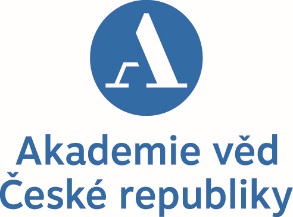 KOMISE PRO ŽIVOTNÍ PROSTŘEDÍAKADEMIE VĚD ČRsi Vás dovoluje pozvat na odborný seminářOchrana přírody na rozcestíúterý 26. 9. 2017, 10:00–12:45 hod. sál 206, II. patro Akademie věd ČR, Národní 3, Praha 1Ochrana biodiverzity a živých druhů je již několik desetiletí celosvětově primárním cílem v ochraně přírody a krajiny. Je však ochrana bohaté biodiverzity žádoucí za jakoukoli cenu? J. Lovelock (The Revenge of Gaia, 2006) odpovídá, že nikoli, bohatá diverzita je odvozena od vhodného prostředí; autotrofní ekosystémy samoorganizovaně preferují maximalizaci využití sluneční energie nejbohatší klimaxovou přirozenou vegetací. Dlouho před vznikem lidského rodu si příroda a její nepohyblivé autotrofní ekosystémy vytvořily optimální způsoby kontroly svého prostředí pro život 
a přežití. Samoorganizované chování přírody si vlivem sluneční energie prosazuje přirozenou klimaxovou vegetaci, aby ideálně chladila, oteplovala, udržovala vodu a živiny, obnovovala úrodnost půdy aj. Kolik klimaxové vegetace aktuálně lidé ponechávají? Například na povodí Želivky 
(1188 km2) nyní potenciální přirozená vegetace doubrav a bučin tvoří méně než tisícinu původního přirozeného pokryvu. Ztráta každého čtverečního metru přirozené vegetace v důsledku zástavby a další lidské činnosti znamená trvalou každoroční produkci zjevného tepla asi 600–700 kWh, 
a naopak ztrátu klimatizačního efektu výparu vody. Při ceně cca 4 Kč/kWh jde každoročně o ztrátu cca 2600–2800 Kč/m2, tj. o 26–28 mil. Kč z 1 ha zlikvidované přirozené vegetace. Tento energetický úbytek člověk nedokáže nahradit. Jestliže lidská činnost vyvolává klimatické změny, děje se tak především v důsledku likvidace přirozené vegetace a vědeckého podcenění přímého efektu vody a přirozené vegetace na tyto změny. PROGRAM 10:00	Úvodní slovo. Ochrana biodiverzity či přírodní rovnováhy?	Doc. Ing. Josef Seják, CSc., moderátor programu	(Fakulta životního prostředí UJEP, Ústí nad Labem)10:10	Problém konceptu divokosti v kontextu cíle bezzásahovosti	Ing. Martin Škorpík, vedoucí odd. speciální ochrany přírody 	a strategického plánování (Správa NP Podyjí)10:35	Současné problémy ochrany přírody v ČR	Ing. Karel Matějka, CSc. (botanik a ekolog, zpracování dat)11:00	Střídání priorit v ochraně přírody ČR	RNDr. Václav Petříček (Agentura ochrany přírody a krajiny ČR)11.25	V jakém smyslu je ochrana přírody na rozcestí?	Doc. RNDr. Jan Pokorný, CSc., ředitel (ENKI, o.p.s. Třeboň)11:50	Význam vegetace pro stabilizaci klimatu a ochrana přírody	Doc. 	Ing. Jan Brom, Ph.D. (Laboratoř aplikované ekologie, Jihočeská 	univerzita v Českých Budějovicích) 12:10 Diskuse 12:45  Závěr Těšíme se na vaši účast!MUDr. Radim Šrám, DrSc. předseda Komise pro životní prostředí AV ČR(tel.: 241 062 596, e-mail: sram@biomed.cas.cz)Vyřizuje:Irena Vítková, Odbor popularizace vědy a marketingu, SSČ AV ČR, tel.: 221 403 289, 775 269 169, e-mail: vitkova@ssc.cas.cz 